INFORMACJA Z OTWARCIA OFERTCzęść 1 - -Informacje dodatkowe:-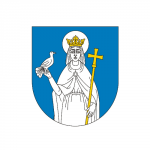  Tuchola, dnia04.01.2022 r.ZamawiającyGmina Tucholapl. Zamkowy 189-500 TucholaNazwa zamówienia:Przebudowa ul. Sokolniczej (droga gminna nr 010808C) i ul. gen. Józefa Hallera (droga gminna nr 010732C) w Tucholi – wraz z ich odwodnieniemNumer postępowaniaZP.271.2.13.2021.ASTryb postępowania:PL - Tryb Podstawowy (art. 275)Link do postępowania: https://www.platformazakupowa.pl/transakcja/552593Działając na mocy art. 222 ustawy z 11 września 2019 r. – Prawo zamówień publicznych, zwanej dalej ustawą Pzp, zawiadamia, że:1.Otwarcie ofert odbyło się w dniu04-01-2022godz.10:15:00whttps://platformazakupowa.pl/tucholahttps://platformazakupowa.pl/tuchola2.Kwota brutto, jaką Zamawiający zamierza przeznaczyć na sfinansowanie zamówienia wynosi:Kwota brutto, jaką Zamawiający zamierza przeznaczyć na sfinansowanie zamówienia wynosi:Kwota brutto, jaką Zamawiający zamierza przeznaczyć na sfinansowanie zamówienia wynosi:Kwota brutto, jaką Zamawiający zamierza przeznaczyć na sfinansowanie zamówienia wynosi:Kwota brutto, jaką Zamawiający zamierza przeznaczyć na sfinansowanie zamówienia wynosi:Kwota brutto, jaką Zamawiający zamierza przeznaczyć na sfinansowanie zamówienia wynosi:Kwota brutto, jaką Zamawiający zamierza przeznaczyć na sfinansowanie zamówienia wynosi:2.1------1400000.00 BRUTTO PLN3.Do wyznaczonego terminu składania ofert, oferty złożyli następujący Wykonawcy:Do wyznaczonego terminu składania ofert, oferty złożyli następujący Wykonawcy:Do wyznaczonego terminu składania ofert, oferty złożyli następujący Wykonawcy:Do wyznaczonego terminu składania ofert, oferty złożyli następujący Wykonawcy:Do wyznaczonego terminu składania ofert, oferty złożyli następujący Wykonawcy:Do wyznaczonego terminu składania ofert, oferty złożyli następujący Wykonawcy:LpNazwa (firma) Wykonawcy i adres siedziby Wykonawcycena60%okres gwarancji jakości40%1.SOLO DUO Sp. z o.o.Wiatrakowa 685-115 Bydgoszcz2 637 438,45 zł60 m-cy2.Przedsiębiorstwo Komunalne w Tucholi Sp. z o.o.Świecka 6889-500 Tuchola1 795 443,23 zł60 m-cy3.Usługi komunalno-transportowe AMAR,  Mariusz RudnikLichnowy ul. Chojnicka 32b89-620 Chojnice2 288 970,96 zł60 m-cy4.AD-BET Adrian PaszkoChojniczki, ul. Widokowa 21 89-606 Charzykowy1 971 256,99 zł60 m-cy4.Skład komisji przetargowej:Lp.RolaImię i Nazwisko1.Przewodnicząca KomisjiAgnieszka Kram-Pestka2.Członek KomisjiMalina Śmieszek3.Sekretarz KomisjiAleksandra Szmyt